НОД по ознакомлению с окружающим миром для средней группы. Тема: «Мой родной город»Цель: воспитывать у детей любовь к родному городу и чувство гордости за него, желание сделать город еще красивее, обогащать   словарь; развивать мышление.Образовательная область: познавательное развитие.Оборудование: ИКТХод:1 слайд. Название презентации НОД.2-3 слайд. - В каком городе мы живем?  - Как зовут людей, которые живут в Дзержинске? - А хотите отправиться в путешествие по Дзержинску?- Это герб нашего города. Ребята, давайте рассмотрим, что изображено здесь. (колос, колба и другие атрибуты химической промышленности, серп с молотом)4-5 слайд. - Ребята, посмотрите внимательно, что вы  видите? (дома)- Какие бывают дома? (дома бывают разные: высокие и низкие, широкие и узкие, из кирпича - кирпичные, из панелей - панельные, из дерева - деревянные)- Ребята, кто же живет в этих разных домах? (в домах живут люди).-  Ребята, расскажите в каком доме вы живешь? - На каком этаже ты живешь? - Есть ли лифт в твоем доме?- Вы живете в доме одни?  (с родными: мамой, папой, братом; со взрослыми)- Ребята, а как можно сказать одним словом о тех, с кем вы живете в одной квартире? (семья, родные, родственники).- Вспомните, на какой улице вы живёте? 6 слайд.- Ребята, а знаете почему " улица" называется " улица"? Давайте вслушаемся - "у-ли-ца". Не догадались? Я вам сейчас расскажу. Давайте встанем в две шеренги друг напротив друга, покажите друг другу свои лица, улыбнитесь. Вот так и дома стоят, лицом друг другу. У - лица- какие! Вот и получилась улица! Поняли? Теперь вы будете знать, почему улицу назвали улицей. - Ребята, посмотрите внимательно, вы заметили, как стоят дома? Правильно, дома стоят в один ряд. Между домами есть пространство для прохода и проезда, дома образуют улицу.- А как называется место, где движется транспорт? (дорога)- По дороге проезжает очень много транспорта, еще говорят, что это - проезжая часть.- Еще на улице есть тротуар – это пешеходная часть улицы, где ходят люди.7 слайд. - А теперь посмотрите. Мы видим театр. Что показывают в театре?- Какие спектакли вы смотрели в театре?8 слайд.- Так же помимо домов и улиц, в городе есть школы, детские сады, больницы, магазины. 9 слайд. В конце можно нарисовать достопримечательность нашего города, сделать аппликацию, рас красить раскраску. 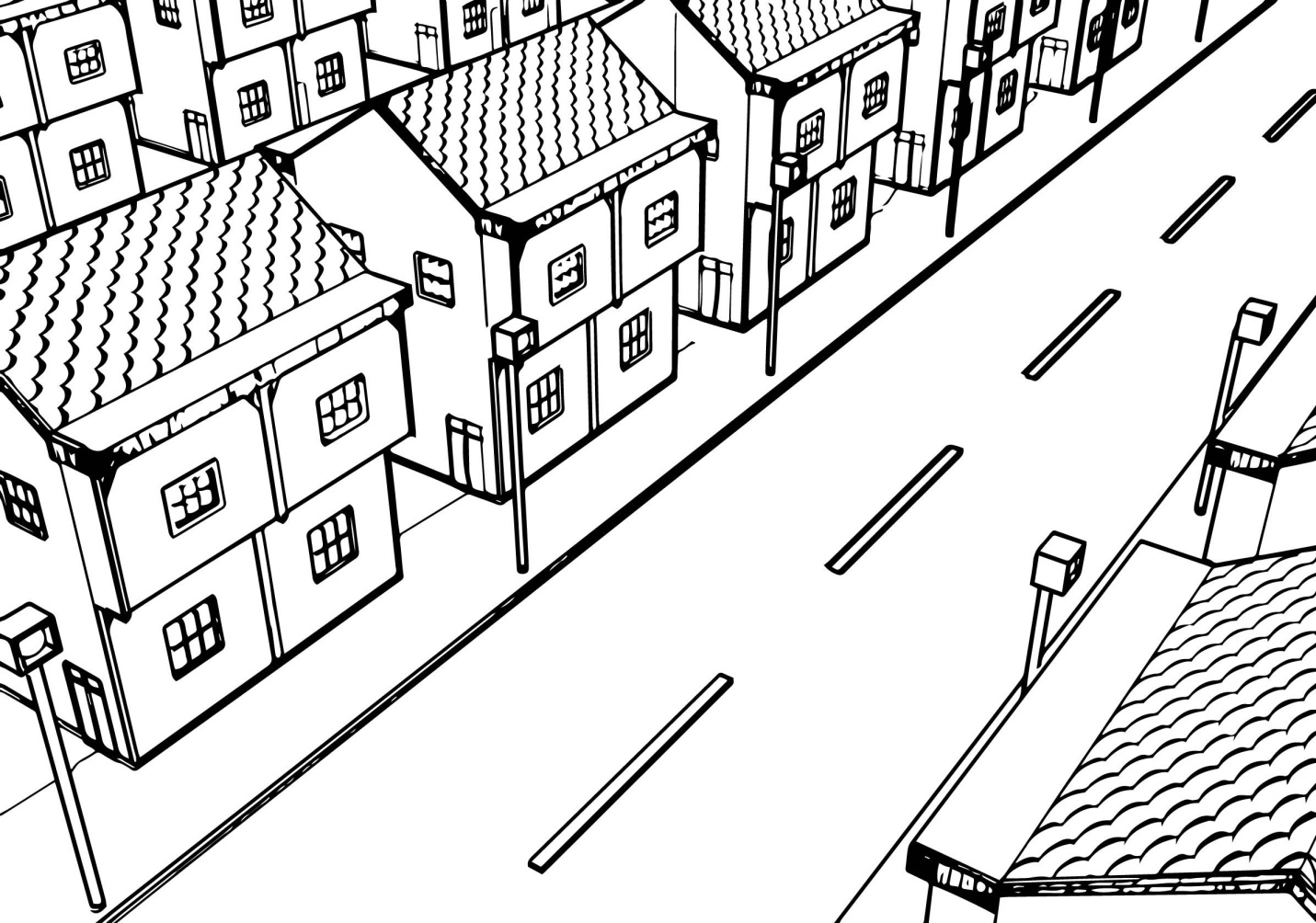 